.Intro: Start on Lyrics[1 – 8]		HEEL STRUT, HEEL STRUT, LOCKSTEP, HOLD[9 – 16]		ROCKING CHAIR, 1/4 RIGHT PIVOT, CROSS, HOLD[17 – 24]	RHUMBA BOX[25 – 32]	COASTER STEP, HOLD, ROCK, RECOVER, ¼ LEFT TURN, TOUCH[33 – 40]		BALANCE STEPS (RIGHT & LEFT) WITH CLAPS, SIDE, TOGETHER, SIDE, TOUCH[41 – 48]		BALANCE STEPS (LEFT & RIGHT) WITH CLAPS, SIDE, TOGETHER, SIDE, BRUSH[49 – 56]	JAZZBOX, ¼ RIGHT MONTEREY TURN[57 – 64]		LOCKSTEP FORWARD RIGHT, LOCKSTEP FORWARD LEFT, PIVOT ½ LEFTREPEATTAG:   HEEL, HOLD, TOE, HOLDAdd this 4 count Tag after you finish the 2nd & 4th walls before you begin the new wall.(You will be facing 6 O’clock for the first Tag and 12 O’clock for the second Tag)All Rights Reserved.This Step Sheet may not be altered in any way without the written permission of the Choreographer.If you would like to use on your website please make sure it is in its original format.Me and My Girl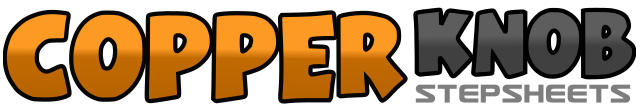 .......Count:64Wall:4Level:Improver.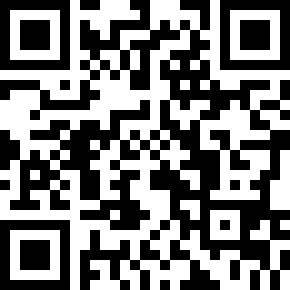 Choreographer:Randy Pelletier (USA) & Doreen Ollari (USA) - February 2016Randy Pelletier (USA) & Doreen Ollari (USA) - February 2016Randy Pelletier (USA) & Doreen Ollari (USA) - February 2016Randy Pelletier (USA) & Doreen Ollari (USA) - February 2016Randy Pelletier (USA) & Doreen Ollari (USA) - February 2016.Music:Me and My Girl - Vince GillMe and My Girl - Vince GillMe and My Girl - Vince GillMe and My Girl - Vince GillMe and My Girl - Vince Gill........1 - 4Step right heel forward, drop right toe, step left heel forward, drop left toe5 - 8Step right diagonally forward, step left slightly behind right, step right diagonally forward, hold1 - 4Rock left forward, recover weight to right, rock left back, recover weight to right5 - 8Step left forward, turn ¼ right shifting weight to right, cross left over right, hold1 - 4Step right to right side, step left beside right, step right forward, hold5 - 8Step left to left side, step right beside left, step left back, hold1 - 4Step right back, step left next to right, step right forward, hold5 - 8Rock left forward, recover weight to right, turn ¼ left stepping left to side, touch right beside left1 - 4Step right to side, touch left next to right (clap), step left to side, touch right next to left (clap)5 - 8Step right to side, step left next to right, step right to side, touch left next to right1 - 4Step left to side, touch right next to left (clap), step right to side, touch left next to right (clap)5 - 8Step left to side, step right next to left, step left to side, brush right across left1 - 4Cross right over left, step back on left, step right to right side, step left slightly forward5 - 8Point right to right side, turn 1/4 right stepping right beside left, point left to left side, step left beside right1 - 3Step diagonally forward on right foot, lock left behind right, step diagonally forward on right foot4 - 6Step diagonally forward on left foot, lock right behind left, right foot, step diagonally forward on left foot7 - 8Step forward on right foot, turn ½ left.1 - 4Touch right heel forward, hold, touch right toe back, hold